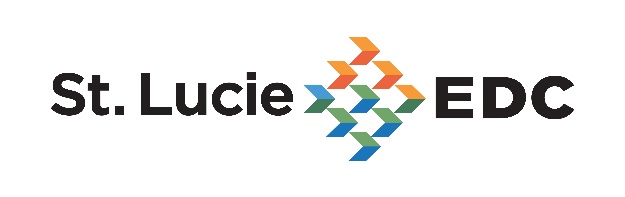 For Immediate Release Dec. 12, 2016Contact: Pete Tesch, President, Economic Development Council of St. Lucie County Phone: (772) 336-6254 Email: ptesch@youredc.comiVox Solutions Relocating to Port St. Lucie Move fuels job growthThe Economic Development Council of St. Lucie County (EDC) and its partners announced today a business relocation to St. Lucie County that will fuel job growth during the course of the next 18 months.“The relocation of iVox Solutions from Martin County to St. Lucie begins in a matter of days,” said EDC President Pete Tesch. “The company’s move represents a significant investment in our region, with both jobs and capital improvements.”Negotiations to secure the iVox move and relocation to St. Lucie were nearly a year in the making, with the EDC working closely with its partners including St. Lucie County and the City of Port St. Lucie. “Together we’re demonstrating once again that the Treasure Coast is fast becoming the most business-friendly location in Florida,” said Tesch.iVox provides business process outsourcing to diversified industries throughout the U.S., and will bring the entirety of its call-center operations from Martin County to its new location at 580 NW University Boulevard in Port Lucie.“The timing of our move was impeccable,” said iVox founder and CEO Rob Newton. “Our scheduled growth will start in January 2017 as we begin recruiting new employees. We’re looking at outstanding growth during the next 18 months, to the tune of 200 percent.”The new call center provides ample room for expansion, with 33,000 square feet, more than double the size of iVox’s current call center.“The new location appealed to us on many levels,” said Newton. “Most of our talent base, about 85 percent in fact, lives in St. Lucie County. This will be so much better for them and the company. There was very little build-out that needed to be accomplished to occupy the building, and that alone makes for a very fast and smooth transition.”As job recruitment begins the company is hiring Customer Care Representatives and Inbound Sales Agents, along with supervisory and management positions.“We are thrilled to have iVox Solutions relocating to St. Lucie County,” St. Lucie County Commission Chairman Chris Dzadovsky said. “This is an excellent employment opportunity which will add 300 call center and office jobs to our area.”Providing business processing outsourcing, iVox serves utilities, global telecom operations, and provides cellular customer care and technical support, said Newton, iVox founder. Founded in 2003 as a home-based business in Martin County, the company has evolved from a cottage industry with six employees to what will soon be 700.“We are happy to see several of our industrial sectors expanding, especially the healthcare and professional sectors, and at the crossroads of these two, we find an industry leader like iVox Solutions,” said City of Port St. Lucie Mayor Greg Oravec. “We’re very proud that they now call Port St. Lucie home and will be putting our residents to work.”Heightening client branding via innovation, the success of iVox is due in large part to an agile management style and the ability to form strategic partnerships with the clients it serves. “We work in such a way that we’re completely transparent to all of our clients,” said Newton, “Our call center professionals fully echo the voice, culture and personality of the companies that we serve and represent. Some of our clients even have offices on our call-center floor.”###    -iVox Solutions Careers: The company culture offers clear career paths with a focus on professional and personal growth, and typically promotes from within. Interested job seekers are encouraged to learn about openings and opportunities by calling 772-873-7772 X1210, emailing Employment@ivoxsolutions.com, or visiting the company’s website. The Economic Development Council of St. Lucie County, Inc. is a 501(C) 6 corporation established to attract new business, support expansion and retention of existing businesses, and advance community and economic development in St. Lucie County. The goal of the EDC is to develop high-wage, high-skill jobs in our community.